VocabularyWorksheet 1<Asking and giving directions>  *Match the words and definitions.1. Street light -                 - A person who across the crosswalk.2. crosswalk -                   - A place where roads or other lines meet or cross.3. intersection -                - When you park a car, you have to put money into this device.4. pedestrian -                  - These stand by the side of a road to light up.5. manhole -                    - A large hole in a road.6. traffic light -                  - A place where pedestrians can cross a street and drivers must stop to let them cross.7. parking meter -              - It can control the traffic by signaling. Worksheet 2Map A                  *Useful phraseA: -Can you tell me the way to ________?-How can I get to _________?B: - Sure, it’s on the corner of _______Street and _____Street. So you go straraght,,,,-I’m afraid I don’t know.Worksheet 2Map B*Useful phraseA: -Can you tell me the way to ________?-How can I get to _________?B: - Sure, it’s on the corner of _______Street and _____Street. So you go straraght,,,,-I’m afraid I don’t know.Worksheet 2MASTER- FOR Teacher*Useful phraseA: -Can you tell me the way to ________?-How can I get to _________?B: - Sure, it’s on the corner of _______Street and _____Street. So you go straraght,,,,-I’m afraid I don’t know.Worksheet 3* Look at the map and fill in the blanks.A: Excuse me, how do I _____ to the cinema? B: Go _______ ______.  Turn ______ at the corner. Then take the _______ road on your _______.       _________ to the ______ of the road.  ______ left there.      The cinema is on your ______, ________ the castle.   A: Thank you very much. B: You're welcome. 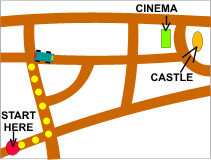 TITLEDescribing LocationDescribing LocationDescribing LocationDescribing LocationDescribing LocationDescribing LocationDescribing LocationINSTRUCTORINSTRUCTORINSTRUCTORINSTRUCTORSs’ LEVELAGE GROUPNo of SsLENGTHHanna Kim (Hanna)Hanna Kim (Hanna)Hanna Kim (Hanna)Hanna Kim (Hanna)Pre-Intermediate14~15 yr620 minMATERIALSMATERIALSMATERIALSMATERIALSMATERIALSMATERIALSMATERIALSMATERIALSPPT file, Projector, White Board & Markers, WorksheetPPT file, Projector, White Board & Markers, WorksheetPPT file, Projector, White Board & Markers, WorksheetPPT file, Projector, White Board & Markers, WorksheetPPT file, Projector, White Board & Markers, WorksheetPPT file, Projector, White Board & Markers, WorksheetPPT file, Projector, White Board & Markers, WorksheetPPT file, Projector, White Board & Markers, WorksheetAIMS 1.AIMS 1.To give Ss practice in describing where building and place in a town or city are.To give Ss practice in describing where building and place in a town or city are.To give Ss practice in describing where building and place in a town or city are.To give Ss practice in describing where building and place in a town or city are.To give Ss practice in describing where building and place in a town or city are.To give Ss practice in describing where building and place in a town or city are.2.2.To practice asking and answering questions about where buildings are.To practice asking and answering questions about where buildings are.To practice asking and answering questions about where buildings are.To practice asking and answering questions about where buildings are.To practice asking and answering questions about where buildings are.To practice asking and answering questions about where buildings are.3.3.To give authentic practice to Ss.To give authentic practice to Ss.To give authentic practice to Ss.To give authentic practice to Ss.To give authentic practice to Ss.To give authentic practice to Ss.LANGUAGE SKILLSLANGUAGE SKILLSLANGUAGE SKILLSLANGUAGE SKILLSLANGUAGE SKILLSLANGUAGE SKILLSLANGUAGE SKILLSLANGUAGE SKILLSListeningListeningListeningStudents will listen other people’s talk and teacher’s explanationStudents will listen other people’s talk and teacher’s explanationStudents will listen other people’s talk and teacher’s explanationStudents will listen other people’s talk and teacher’s explanationStudents will listen other people’s talk and teacher’s explanationSpeakingSpeakingSpeakingStudents will speak asking the direction of the buildingStudents will speak asking the direction of the buildingStudents will speak asking the direction of the buildingStudents will speak asking the direction of the buildingStudents will speak asking the direction of the buildingReadingReadingReadingStudents will read word definition worksheetStudents will read word definition worksheetStudents will read word definition worksheetStudents will read word definition worksheetStudents will read word definition worksheetWritingWritingWritingStudents will write some sentence worksheet3Students will write some sentence worksheet3Students will write some sentence worksheet3Students will write some sentence worksheet3Students will write some sentence worksheet3LANGUAGE SYSTEMSLANGUAGE SYSTEMSLANGUAGE SYSTEMSLANGUAGE SYSTEMSLANGUAGE SYSTEMSLANGUAGE SYSTEMSLANGUAGE SYSTEMSLANGUAGE SYSTEMSASSUMPTIONSASSUMPTIONSASSUMPTIONSASSUMPTIONSASSUMPTIONSASSUMPTIONSASSUMPTIONSASSUMPTIONSSs may have some difficulties to give directions in real life.Ss may want to know some words about traffic.Ss may have some difficulties to give directions in real life.Ss may want to know some words about traffic.Ss may have some difficulties to give directions in real life.Ss may want to know some words about traffic.Ss may have some difficulties to give directions in real life.Ss may want to know some words about traffic.Ss may have some difficulties to give directions in real life.Ss may want to know some words about traffic.Ss may have some difficulties to give directions in real life.Ss may want to know some words about traffic.Ss may have some difficulties to give directions in real life.Ss may want to know some words about traffic.Ss may have some difficulties to give directions in real life.Ss may want to know some words about traffic.ANTICIPATED GRAMMATICAL ERRORS AND SOLUTIONSANTICIPATED GRAMMATICAL ERRORS AND SOLUTIONSANTICIPATED GRAMMATICAL ERRORS AND SOLUTIONSANTICIPATED GRAMMATICAL ERRORS AND SOLUTIONSANTICIPATED GRAMMATICAL ERRORS AND SOLUTIONSANTICIPATED GRAMMATICAL ERRORS AND SOLUTIONSANTICIPATED GRAMMATICAL ERRORS AND SOLUTIONSANTICIPATED GRAMMATICAL ERRORS AND SOLUTIONS-Ss may get confused between word ‘street light’ and ‘traffic light’. -> Teacher explains what difference between them.   Ex) Street light is which stands by the side of a road to light up.       Traffic lights control the traffic by signaling when vehicles have to stop and when they can go.-Ss may get confused between word ‘street light’ and ‘traffic light’. -> Teacher explains what difference between them.   Ex) Street light is which stands by the side of a road to light up.       Traffic lights control the traffic by signaling when vehicles have to stop and when they can go.-Ss may get confused between word ‘street light’ and ‘traffic light’. -> Teacher explains what difference between them.   Ex) Street light is which stands by the side of a road to light up.       Traffic lights control the traffic by signaling when vehicles have to stop and when they can go.-Ss may get confused between word ‘street light’ and ‘traffic light’. -> Teacher explains what difference between them.   Ex) Street light is which stands by the side of a road to light up.       Traffic lights control the traffic by signaling when vehicles have to stop and when they can go.-Ss may get confused between word ‘street light’ and ‘traffic light’. -> Teacher explains what difference between them.   Ex) Street light is which stands by the side of a road to light up.       Traffic lights control the traffic by signaling when vehicles have to stop and when they can go.-Ss may get confused between word ‘street light’ and ‘traffic light’. -> Teacher explains what difference between them.   Ex) Street light is which stands by the side of a road to light up.       Traffic lights control the traffic by signaling when vehicles have to stop and when they can go.-Ss may get confused between word ‘street light’ and ‘traffic light’. -> Teacher explains what difference between them.   Ex) Street light is which stands by the side of a road to light up.       Traffic lights control the traffic by signaling when vehicles have to stop and when they can go.-Ss may get confused between word ‘street light’ and ‘traffic light’. -> Teacher explains what difference between them.   Ex) Street light is which stands by the side of a road to light up.       Traffic lights control the traffic by signaling when vehicles have to stop and when they can go.REFERENCESREFERENCESREFERENCESREFERENCESREFERENCESREFERENCESREFERENCESREFERENCEShttp://www.happycampus.com/doc/11206262http://www.happycampus.com/doc/11206262http://www.happycampus.com/doc/11206262http://www.happycampus.com/doc/11206262http://www.happycampus.com/doc/11206262http://www.happycampus.com/doc/11206262http://www.happycampus.com/doc/11206262http://www.happycampus.com/doc/11206262NOTESNOTESNOTESNOTESNOTESNOTESNOTESNOTESPlan-B : If the multimedia does not work well, you can use just work sheet & board  Cut-off Plan : If you have not enough time to finish all, you can give assign “Worksheet 3 : Look at the map and fill in the blanks” Plan-B : If the multimedia does not work well, you can use just work sheet & board  Cut-off Plan : If you have not enough time to finish all, you can give assign “Worksheet 3 : Look at the map and fill in the blanks” Plan-B : If the multimedia does not work well, you can use just work sheet & board  Cut-off Plan : If you have not enough time to finish all, you can give assign “Worksheet 3 : Look at the map and fill in the blanks” Plan-B : If the multimedia does not work well, you can use just work sheet & board  Cut-off Plan : If you have not enough time to finish all, you can give assign “Worksheet 3 : Look at the map and fill in the blanks” Plan-B : If the multimedia does not work well, you can use just work sheet & board  Cut-off Plan : If you have not enough time to finish all, you can give assign “Worksheet 3 : Look at the map and fill in the blanks” Plan-B : If the multimedia does not work well, you can use just work sheet & board  Cut-off Plan : If you have not enough time to finish all, you can give assign “Worksheet 3 : Look at the map and fill in the blanks” Plan-B : If the multimedia does not work well, you can use just work sheet & board  Cut-off Plan : If you have not enough time to finish all, you can give assign “Worksheet 3 : Look at the map and fill in the blanks” Plan-B : If the multimedia does not work well, you can use just work sheet & board  Cut-off Plan : If you have not enough time to finish all, you can give assign “Worksheet 3 : Look at the map and fill in the blanks” PRETASK TITLEPRETASK TITLEPRETASK TITLEWarm-Up : describe how to get to school from your houseWarm-Up : describe how to get to school from your houseWarm-Up : describe how to get to school from your houseAIMSAIMSAIMSAIMSMATERIALSMATERIALSwarm-up : share the way to the school from housewarm-up : share the way to the school from housewarm-up : share the way to the school from housewarm-up : share the way to the school from houseBoard & markersBoard & markersTIMESET UPSTUDENTSSTUDENTSSTUDENTSTEACHER3 minExplain directionsExplain directionsExplain directionsT gives an question to 1~2 Students.: how to go to the school from your house. NOTESNOTESNOTESNOTESNOTESNOTESTASK PREPARATION TITLETASK PREPARATION TITLETASK PREPARATION TITLEIntroduce and practice New VocabularyIntroduce and practice New VocabularyIntroduce and practice New VocabularyAIMSAIMSAIMSAIMSMATERIALSMATERIALSLearn new vocabulary to use in today’s classLearn new vocabulary to use in today’s classLearn new vocabulary to use in today’s classLearn new vocabulary to use in today’s classHand-out Print (vocabulary), PPT with ProjectorHand-out Print (vocabulary), PPT with ProjectorTIMESET UPSTUDENTSSTUDENTSSTUDENTSTEACHER4 minFill the blank in MFP sheet.Fill the blank in MFP sheet.Fill the blank in MFP sheet.1. T introduces new vocabulary with MFP sheet.2. T shows the vocabularies with PPT and meaning on the board and tell example sentence.3. T asks CCQs after each word.  Ex) How are the people called who across the crosswalk?1 minSs match the words and definitions worksheetSs match the words and definitions worksheetSs match the words and definitions worksheet1. T hands out Ss worksheets.- Matching the words and definitions2. T gives instruction and makes an example with Q1.3. T asks Ss answers and check together. T tells the correct answersNOTESNOTESNOTESNOTESNOTESNOTESTASK REALISATION TITLETASK REALISATION TITLETASK REALISATION TITLEActivity : How to get there?Activity : How to get there?Activity : How to get there?AIMSAIMSAIMSAIMSMATERIALSMATERIALSSs practice asking and answering questions about where buildings areSs practice asking and answering questions about where buildings areSs practice asking and answering questions about where buildings areSs practice asking and answering questions about where buildings areWorksheet 2(Map)Worksheet 2(Map)TIMESET UPSTUDENTSSTUDENTSSTUDENTSTEACHER10 minAsking and answering questions about where buildings are to fill the empty square.Asking and answering questions about where buildings are to fill the empty square.Asking and answering questions about where buildings are to fill the empty square.1. T puts Ss into pairs.2. T gives map A, B each Ss.3. T gives instruction how to play.4. T gives an example.5. T asks concept questions.  - How many places do you need to go?  -Can you see your partner’s map? 6. After finishing game, T asks how they gave the directions.NOTESNOTESNOTESNOTESNOTESNOTESPOST TASK TITLEPOST TASK TITLEPOST TASK TITLEExercise describing location Exercise describing location Exercise describing location AIMSAIMSAIMSAIMSMATERIALSMATERIALSExercise describing locationExercise describing locationExercise describing locationExercise describing locationWorksheet 3 : Look at the map and fill in the blanksWorksheet 3 : Look at the map and fill in the blanksTIMESET UPSTUDENTSSTUDENTSSTUDENTSTEACHER2 minEnter what the students will do with details and examplesEnter what the students will do with details and examplesEnter what the students will do with details and examples1. T reviews the TL.2. T assigns homework.: worksheet 3NOTESNOTESNOTESNOTESNOTESNOTESIf classIf classIf classIf classIf classIf classVocabularyFormMeaningUsageExample sentenceConcept QspedestrianNA person who is crossing the crosswalk.To explain a person walking and crossing in the crosswalk.A truck hit a pedestrian on the street yesterday. How are the people called who cross the crosswalk.intersectionNA place where roads or other lines meet or cross.When the cars want to change directions they enter the intersection.Traffic lights placed at all major intersections.Where are the intersection placed?Parking meterNA device which you have to put money into when you park in a parking space.If car driver wants to park, they have to put money into the parking meter.If I don’t want to be ticketed, I have to put some more coins into the parking meter.What you should do if you don’t want to be ticketed?streetlightNA tall post with a light at the top, which stands by the side of a road to light it up.To explain the lights standing side of the street.When the dark comes down, the street lights start lighting up. When are the street lights turned on?ManholeNA large hole in a road, covered by a metal plate that can be removed.To explain the thing that in the road and looks a large round hole.You have to be careful when you walk on the manhole.How does the manhole look like?crosswalkNA place where pedestrians can cross the street and where drivers must stop to let them cross.When the traffic light is green for pedestrians, they can cross the street and cars have to stop and wait.When you drive a car, you have to drive slowly at the crosswalk.If you want to cross the street, where do you stop and wait?Traffic lightNSets of red, amber, and green lights at the place where roads meet.To explain that the traffic is controlled by traffic lights signaling when vehicles have to stop and go.The cars are waiting at the traffic lights to change.1. How many colors do the traffic lights have?2. if the signal is red can the cars go?You are looking for:    1. TD Bank   2. YWCA   3.Tim Horton   4. Pacific Center 5. WTC    6. SAFE WAY   7. H-mart      8. Library	Howe	Street	Feeder way	wittRobson Street	H	Street	o	n	b	Nelson Street	y		SCardero street	t	r	e	e	Main Road	t	Nicola	Davie		Street	StreetYou are looking for:    1. Star bucks  2. Sears  3. H&M   4. London drugs5. Future shop  6. Toy store  7. Nicola Park  8.YMCA	Howe	Street	Feeder way	wittRobson Street	H	Street	o	n	b	Nelson Street	y		SCardero street	t	r	e	e	Main Road	t	Nicola	Davie		Street	StreetYou are looking for:  1. TD Bank   2. YWCA   3.Tim Horton   4. Pacific Center 5. WTC    6. SAFE WAY   7. H-mart      8. Library1. Star bucks  2. Sears  3. H&M   4. London drugs5. Future shop  6. Toy store  7. Nicola Park  8.YMCA	Howe	Street	Feeder way	wittRobson Street	H	Street	o	n	b	Nelson Street	y		SCardero street	t	r	e	e	Main Road	t	Nicola	Davie		Street	Street